Фрукты и ягоды для укрепления иммунитета в сезон простуды и гриппа. Составитель: Воронина С.Н., воспитательФрукты и ягоды для укрепления иммунитета в сезон простуды и гриппаОсобенную нагрузку наша иммунная система испытывает зимой и в межсезонье. Тогда и настигают нас простуда и грипп. Возможности нашего иммунитета защититься от недугов во многом зависят от продуктов, которые мы едим. Это в первую очередь белки, содержащиеся в мясе и молочных продуктах, а также фрукты и овощи - основные источники витаминов, без которых не возможно создание новых иммунных клеток. Чтобы в период эпидемий не заболеть, врачи рекомендуют ежедневно съедать полкилограмма фруктов.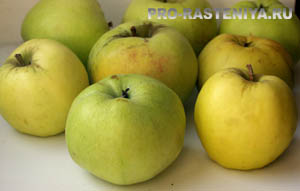 Выбирая фрукты для укрепления иммунитета, имейте в виду, что в первую очередь они должны содержать провитамин А (бета-каротин). Особенно много его в плодах манго и хурмы. Заедая фрукты сметаной или маслом, мы помогаем превращению бета-каротина в самый главный для иммунитета витамин А. Витамин А способствует росту клеток, образованию лейкоцитов, здоровью наших слизистых, которые первыми встречаются с инфекцией.Вторым по значимости среди витаминов для иммунитета является витамин С. Он способствует выработке интерферона, необходимого для борьбы с простудой, сохраняет другие витамины, защищая их от распада, и является, как и провитамин А антиоксидантом. Больше всего витамина С содержат цитрусовые, киви, чёрная смородина, облепиха, клюква, малина.Повышают иммунитет также флавоноиды – соединения с антимикробным действием, антиоксидант глутатион и другие полезные вещества. Какие же фрукты и ягоды наиболее полезны для иммунитета, смогут его укрепить и защитить наш организм от простуды и гриппа?Фрукты для иммунитета от простуды и гриппа.Яблоки. В одном яблоке вместе с косточками содержится почти вся таблица Менделеева, поэтому врачи рекомендуют ежедневно съедать по одному яблоку . В яблоках есть витамины С, В, калий, пектины, яблочная и лимонная кислота.  Зная о полезных свойствах яблок, на Руси издавна на зиму заготавливали мочёные яблоки, как источник витаминов. Из всех способов заготовки впрок мочение сохраняет самое большое количество витаминов.Цитрусовые. Эти фрукты многие считают самыми полезными для иммунитета от респираторных вирусных инфекций. Апельсины, мандарины, лимоны, грейпфруты и другие цитрусовые содержат витамин С, бета-каротин, витамин PP и эфирные масла в таком количестве, что успешно справляются с вредными бактериями и микроорганизмами. Содержащийся в цитрусовых витамин С, при кратковременном воздействии высокими температурами не теряется, как в большинстве растительных продуктах. Поэтому так полезен горячий чай с лимоном. При очистке цитрусовых в воздух попадают фитонциды, которые находятся в большом количестве в их кожуре. Они убивают микробов на расстоянии. Во время эпидемий полезно очищать апельсины руками (если, конечно, нет аллергии на цитрусовые!).Хурма - содержит витамины А и С и является антиоксидантом. В хурме много калия, кальция, магния, фосфора, железа, есть белки, углеводы, органические кислоты, дубильные вещества. В хурме в 2 раза больше пищевых волокон и полезных микроэлементов, чем яблоках. Витамины С и P, содержащиеся в хурме, уменьшают хрупкость сосудов. Слегка разбавленным соком хурмы полощут горло при простуде и ангине.Киви. Киви содержат большое количество витамина С, больше чем апельсины. В их составе бета-каротин, калий, другие полезные минералы и витамины, а также флавоноиды. Если регулярно есть киви, уменьшается вероятность развития инфекции дыхательных путей и улучшается дыхание.Бананы. Бананы богаты многими полезными витаминами, минералами и микроэлементами. Но всё же их главное значение в период простуды и гриппа, способность поставлять в наш организм вещества, сходные с эндорфинами и серотонином, известными как «гормоны счастья». Содержащийся в бананах магний и калий защищают от проявления стресса. За это бананы называют «фруктами счастья». Положительные эмоции во многом определяют устойчивость нашего иммунитета. Поэтому в период простуд и гриппа употребление бананов поможет укрепить наш организм.Ягоды для иммунитета против простуды и гриппа.В ягодах наиболее сконцентрированы полезные вещества, недаром их считают источником долголетия. Замороженные ягоды могут круглый год быть источником укрепления иммунитета.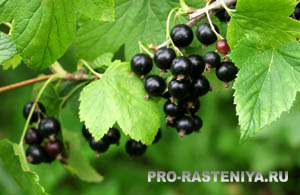 Облепиха. Содержит практически все витамины от А до РР и очень большое количество витамина С. Его в ней больше, чем в лимоне. Собирают облепиху после подмораживания и едят в свежем виде. Чтобы сохранить свойства ягод на зимние и весенние месяцы, из них отжимают сок, который укупоривают в банки или бутыли. Облепиховый сок хорошо сохраняется без добавления сахара. Его используют для приготовления морсов или пьют, разбавляя водой.Чёрная смородина по содержанию витамина С опережает многие ягоды. Она обладает противовоспалительными и иммуномодулирующими свойствами. Кроме этого тонизирует, снимает усталость, укрепляет сердце и восстанавливает липидный обмен. Высушенные молодые листья чёрной смородины можно заваривать как чай, они обладают свойствами ягод.Клубника и земляника содержат много витамина С, магния. Особенно полезна лесная земляника. Засахаренная, она долгое время сохраняет свои свойства. Засушенные веточки лесной земляники вместе с цветами и ягодами заваривают и пьют как чай.Малина - источник витаминов, минеральных солей, микроэлементов, органических кислот и других полезных веществ. Малина является антиоксидантом и природным антибиотиком, так как обладает выраженным противовирусным и антибактериальным действием. Во время простуды и гриппа малина оказывает потогонное и жаропонижающее действие. По наличию полезных элементов она превосходит в три раза киви, в десять раз томаты, клюквенные и брусничные морсы.Клюква содержит витамины A, К, E, группы В, большое количество витамина С, минералы и микроэлементов. В клюкве в тысячи раз больше чем яблоки антиоксиданта полифенола. Клюква сдерживает развития раковых клеток, обладает антимикробным действием и является природным антибиотиком. Хотя ягоды чрезвычайно полезны для иммунитета, они противопоказаны при заболеваниях желудочно-кишечного тракта.Источник: www.pro-rasteniya.ru